Publicado en España el 23/07/2021 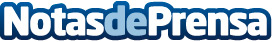 Criterios para elegir una empresa de limpieza, por JOCORDÁNLas empresas de limpieza son la solución ideal para la mayoría de la empresas, que deciden encargar a empresas externas la limpieza de las oficinas, despachos, edificios corporativos y diversos tipos de naves de carga, almacenes y plantas de producciónDatos de contacto:GRUPO JOCORDÁN Comunicado de prensa: Criterios para elegir una empresa de limpieza91 955 20 92Nota de prensa publicada en: https://www.notasdeprensa.es/criterios-para-elegir-una-empresa-de-limpieza Categorias: Nacional Sociedad Madrid Cataluña Restauración Jardín/Terraza http://www.notasdeprensa.es